Blood pressureExported from METEOR(AIHW's Metadata Online Registry)© Australian Institute of Health and Welfare 2024This product, excluding the AIHW logo, Commonwealth Coat of Arms and any material owned by a third party or protected by a trademark, has been released under a Creative Commons BY 4.0 (CC BY 4.0) licence. Excluded material owned by third parties may include, for example, design and layout, images obtained under licence from third parties and signatures. We have made all reasonable efforts to identify and label material owned by third parties.You may distribute, remix and build on this website’s material but must attribute the AIHW as the copyright holder, in line with our attribution policy. The full terms and conditions of this licence are available at https://creativecommons.org/licenses/by/4.0/.Enquiries relating to copyright should be addressed to info@aihw.gov.au.Enquiries or comments on the METEOR metadata or download should be directed to the METEOR team at meteor@aihw.gov.au.Blood pressureIdentifying and definitional attributesIdentifying and definitional attributesMetadata item type:Glossary ItemMETEOR identifier:327210Registration status:Health!, Standard 01/03/2005Indigenous, Standard 13/03/2015Definition:The pressure exerted by blood against the walls of the blood vessels - i.e. arteries, capillaries or veins.Source and reference attributesSource and reference attributesSubmitting organisation:Cardiovascular Data Working GroupOrigin:Australian Institute of Health and Welfare (AIHW) 2001.Heart, stroke and vascular diseases-Australian facts 2001. Canberra: AIHW.National Heart Foundation of Australia.National Stroke Foundation of Australia.Relational attributesRelational attributesRelated metadata references:Is re-engineered from  Blood pressure - concept, version 1, DEC, NHDD, NHIMG, Superseded 01/03/2005 .pdf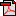  (12.3 KB)No registration statusMetadata items which use this glossary item:Adult—body mass indexHealth!, Standard 01/03/2005 National Health Performance Authority (retired), Retired 01/07/2016
Blood pressure measurement result less than or equal to 130/80 mmHg indicatorHealth!, Standard 07/12/2011Indigenous, Standard 13/03/2015
Blood pressure measurement result recorded indicatorHealth!, Standard 07/12/2011Indigenous, Standard 13/03/2015
Person—blood pressure (diastolic invasive), millimetres of mercury NN[N]Health!, Recorded 14/07/2006
Person—blood pressure (diastolic)Health!, Standard 01/03/2005
Person—blood pressure (diastolic) (measured), millimetres of mercury NN[N]Health!, Standard 01/03/2005
Person—blood pressure (systolic invasive), millimetres of mercury NN[N]Health!, Recorded 14/07/2006
Person—blood pressure (systolic)Health!, Standard 01/03/2005
Person—blood pressure (systolic) (measured), millimetres of mercury NN[N]Health!, Standard 01/03/2005
Person—blood pressure measurement result less than or equal to 130/80 mmHg indicator, yes/no code NHealth!, Standard 07/12/2011Indigenous, Standard 13/03/2015
Person—blood pressure measurement result recorded indicator, yes/no code NHealth!, Standard 07/12/2011Indigenous, Standard 13/03/2015
Person—hypertension treatment status (antihypertensive medication)Health!, Superseded 21/09/2005
Person—hypertension treatment with antihypertensive medication indicatorHealth!, Standard 21/09/2005
Person—systolic blood pressure measurement result recorded indicator Health!, Standard 13/03/2015Indigenous, Standard 13/03/2015
Person—systolic blood pressure measurement result recorded indicator, yes/no code NHealth!, Standard 13/03/2015Indigenous, Standard 13/03/2015
Systolic blood pressure measurement result recorded indicatorHealth!, Standard 13/03/2015Indigenous, Standard 13/03/2015